「わたしはイヤ！」						　　　　　年　　　　　組　　　　　番名前　　　　　　　　　　　　　　　　　　　●私の決意タバコに対して，自分の決意を書いてください。●タバコのさそいを断る①はっきり断る＿＿＿＿＿＿＿＿＿＿＿＿＿＿＿＿＿＿＿＿＿＿＿＿＿＿＿＿＿＿＿＿＿＿＿＿＿＿＿②理由を伝える＿＿＿＿＿＿＿＿＿＿＿＿＿＿＿＿＿＿＿＿＿＿＿＿＿＿＿＿＿＿＿＿＿＿＿＿＿＿＿③話題を変える＿＿＿＿＿＿＿＿＿＿＿＿＿＿＿＿＿＿＿＿＿＿＿＿＿＿＿＿＿＿＿＿＿＿＿＿＿＿＿④最後は逃げる●さそい文句への対処次のような言葉を言われたら，どのように言いますか？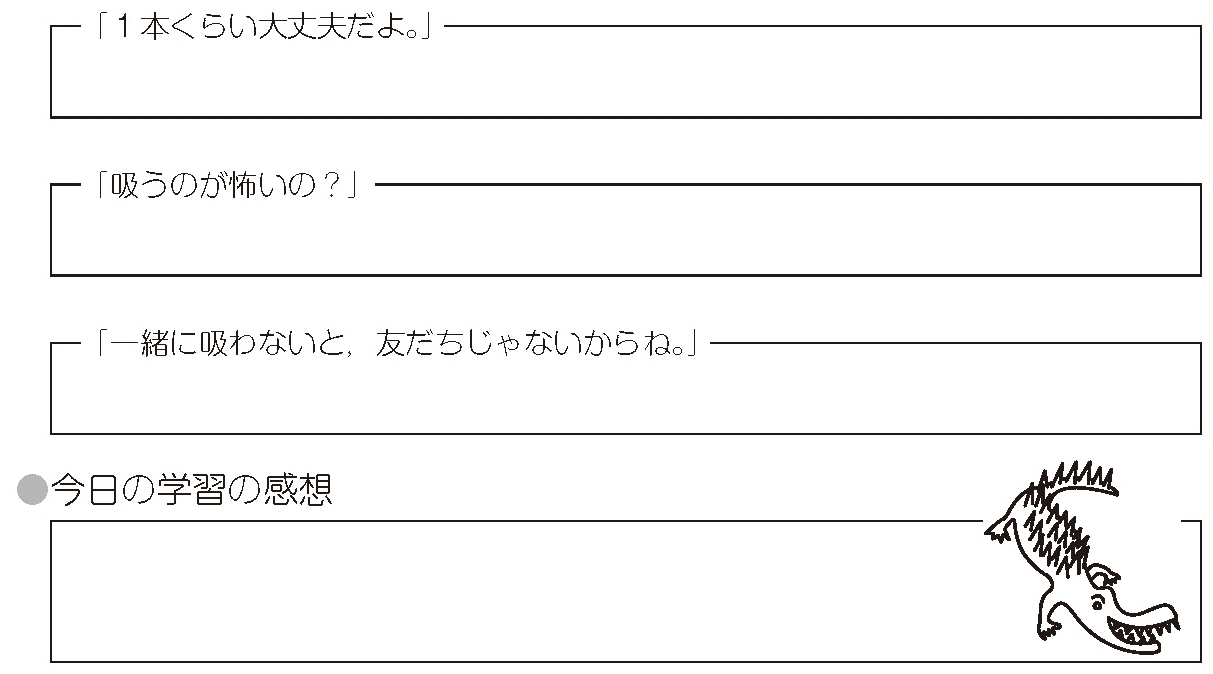 